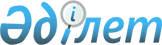 О некоторых вопросах республиканской собственностиПостановление Правительства Республики Казахстан от 16 сентября 2013 года № 972

      В соответствии с пунктом 1 статьи 114 Закона Республики Казахстан от 1 марта 2011 года «О государственном имуществе» Правительство Республики Казахстан ПОСТАНОВЛЯЕТ:



      1. Передать в установленном законодательством порядке республиканское имущество с баланса Комитета автомобильных дорог Министерства транспорта и коммуникаций Республики Казахстан в оплату размещаемых акций акционерного общества «Казахстанский дорожный научно-исследовательский институт» согласно приложению к настоящему постановлению.



      2. Комитету государственного имущества и приватизации Министерства финансов Республики Казахстан совместно с Министерством транспорта и коммуникаций Республики Казахстан принять меры, вытекающие из настоящего постановления.



      3. Настоящее постановление вводится в действие со дня подписания.      Премьер-Министр

      Республики Казахстан                       С. Ахметов

Приложение          

к постановлению Правительства

Республики Казахстан    

от 16 сентября 2013 года № 972 

Перечень республиканского имущества, передаваемого в

оплату размещаемых акций акционерного общества

«Казахстанский дорожный научно-исследовательский институт»
					© 2012. РГП на ПХВ «Институт законодательства и правовой информации Республики Казахстан» Министерства юстиции Республики Казахстан
				№

п/пНаименование республиканского имуществаЕдиница измеренияКоличество12341Дорожная лаборатория с полным комплектом оборудованиякомплект12Передвижная дорожная лаборатория КП-514 МП на базе автомашины ГАЗ-3221 «Газель»комплект23Испытательная установка с комплектующим оборудованием для определения реологических характеристик асфальтобетонашт.14Лабораторный смеситель для приготовления образцов асфальтобетонной смесишт.15Рентгеновский спектрометр для определения химического и минерального состава цементашт.1